        Siirt Belediye Meclisi, 5393 Sayılı Belediye Kanununun 31, 45 ve 46 sayılı Maddeleri gereğince aşağıdaki gündem maddelerini görüşmek 1 Aralık 2020 Salı günü saat: 10:00’da Başkanlık Makam Odasında toplanacaktır.
        Söz konusu gündem maddelerinin, meclis toplantı tarihine kadar ilan panosuna asılmasını ve belediyemiz resmi internet sitesinde yayınlanmasını, ayrıca bu konuda düzenlenecek tutanağın 10/12/2020 tarihine kadar gönderilmesini arz ederim.


GÜNDEM:
1- YOKLAMA,
2- BELEDİYE
BAŞKANININ MECLİS AÇILIŞ KONUŞMASI,
3- BİR
EVVELKİ MECLİS OTURUM ZAPTININ TASDİKİ,
4- İMAR
KOMİSYON RAPORUNUN OKUNMASI,
5- OCAK
2021 MECLİS TOPLANTI GÜNÜNÜN TESPİTİ.
T.C.
SİİRT BELEDİYE BAŞKANLIĞI
Yazı İşleri MüdürlüğüSayı    :Z-32862074-105.02-1686127/11/2020Konu  :Meclis GündemiBASIN YAYIN VE HALKLA İLİŞKİLER MÜDÜRLÜĞÜNEVadullah DİLDİRİM
Müdür V.
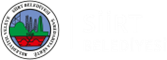 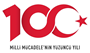 